COVID-19 NoticeThis risk assessment must be read in conjunction with the club or society’s COVID-19 Risk Assessment on their SUSU page. Should any information in this risk assessment conflict with the measures listed in the COVID risk assessment, then the COVID risk assessment takes precedence over this document.Assessment Guidance Risk AssessmentRisk AssessmentRisk AssessmentRisk AssessmentRisk AssessmentRisk Assessment for the activity ofCompetitionsCompetitionsDate27/08/2020Club or SocietySouthampton University Swimming ClubAssessorRyan LamprellRyan LamprellPresident or Students’ Union staff memberPresidentSigned offPART A PART A PART A PART A PART A PART A PART A PART A PART A PART A PART A (1) Risk identification(1) Risk identification(1) Risk identification(2) Risk assessment(2) Risk assessment(2) Risk assessment(2) Risk assessment(3) Risk management(3) Risk management(3) Risk management(3) Risk managementHazardPotential ConsequencesWho might be harmedInherentInherentInherentControl measuresResidualResidualResidualFurther controlsHazardPotential ConsequencesWho might be harmedLikelihoodImpactScoreControl measuresLikelihoodImpactScoreFurther controlsTransport to competitionsMinor bumps/scrapes, contact with moving traffic, road accident and resulting injuries including concussion, fracture and in extreme circumstances death.Members/coaches travelling to competitions3412Ensure that all drivers are suitably qualified and members traveling to competitions are vigilant of their surroundings. Drivers are to take breaks when necessary and switch drivers over long distances. Members are advised to wear suitable footwear.144A list of members is collected before competitions with contact information. Call 999 or 111 if anyone is suspected of injuries.Adverse weather conditionsHeat stroke, hypothermia, shockSwim team members and coaches133Ensure all swimmers wear suitable clothing to competitions and take extra precautions in extreme weather conditions. Water is available at all competition venues.122Drug InfluenceLack of awareness of their actions and surroundings, leading to injury.Swim team members, staff248The club has a zero tolerance of substance use. Any persons suspected of using substances will immediately removed from their position in the club whereby the procedure documented in the  club's constitution will be followed111Where someone has been suspected of being influenced by drugs, intentionally or unknowingly, 999 or 111 will be called for medical advice. Slips, trips, and fallsBruising, laceration, fracture of any body part. Potential head injury.Swim team members. 339Ensure swimmers are sensible and aware of their surroundings. Remove any trip hazards before taking part in activities.133Overexertion Exhaustion, unconscious, drowningSwim team members3412All competitions are carried out in a swimming pool with qualified lifeguards on duty. Swimmers are advised to rest, drink water and eat small amounts after events/ competitions.133Use of starting blocksSlip on block, bruising/ break of foot/limb. Potential head injuryHit the bottom of the pool, lane rope from dangerous dive.Swimmers using the starting blocks.326Ensure swimmers are competent and know how to use the blocks use the blocks. 122Lane ropesSwimmers could collide with the lane ropes. Potential fracture and laceration to fingers.Swimmers122Swimmers should be wearing goggles to ensure they can see where the lane ropes are.111General swimming pool environment Slips, trips, and falls. Drowning. Other consequences outlines by swimming centre’s own risk assessment.Members of the club.248Ensure that all training venues have suitably qualified staff, first aid/ rescue equipment, and have completed their own risk assessment.122Unknown surroundingsDisorientation and vulnerability to criminal activitiesSwim team members/ coaches339Ensure all members stay together (minimum of a pair) and meet at set times when changing location133A full list of members is kept with contact and medical information. When departing from locations a register is checked. Social event.(Also see Social Event risk assessment)Intoxication, loss of judgement and awareness. Injury to themselves and others. In extreme cases alcohol poisoning.Swim team members/ coaches326Ensure all swimmers are aware of their actions and level of intoxication. Look out for each other and inappropriate behaviour will not be tolerated. 122A responsible person will always be contactable and be capable of calling the emergency services if required.Dehydration Cramp, fainting and in extreme circumstances loss of consciousness Swimmers326Ensure all swimmers drink plenty of water.122PART B – Action PlanPART B – Action PlanPART B – Action PlanPART B – Action PlanPART B – Action PlanPART B – Action PlanRisk Assessment Action PlanRisk Assessment Action PlanRisk Assessment Action PlanRisk Assessment Action PlanRisk Assessment Action PlanRisk Assessment Action PlanPart no.Action to be taken, incl. CostBy whomTarget dateReview dateOutcome at review dateResponsible committee member signature: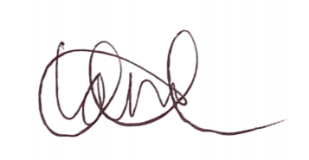 Responsible committee member signature:Responsible committee member signature: 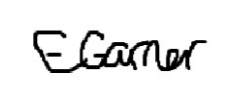 Responsible committee member signature: Print name: RYAN LAMPRELLDate: 27/08/2020Print name: EVIE GARNERDate: 27/08/2020EliminateRemove the hazard wherever possible which negates the need for further controlsIf this is not possible then explain whySubstituteReplace the hazard with one less hazardousIf not possible then explain whyPhysical controlsExamples: enclosure, fume cupboard, glove boxLikely to still require admin controls as wellAdmin controlsExamples: training, supervision, signagePersonal protectionExamples: respirators, safety specs, glovesLast resort as it only protects the individualLIKELIHOOD5510152025LIKELIHOOD448121620LIKELIHOOD33691215LIKELIHOOD2246810LIKELIHOOD11234512345IMPACTIMPACTIMPACTIMPACTIMPACTImpactImpactHealth & Safety1Trivial - insignificantVery minor injuries e.g. slight bruising2MinorInjuries or illness e.g. small cut or abrasion which require basic first aid treatment even in self-administered.  3ModerateInjuries or illness e.g. strain or sprain requiring first aid or medical support.  4Major Injuries or illness e.g. broken bone requiring medical support >24 hours and time off work >4 weeks.5Severe – extremely significantFatality or multiple serious injuries or illness requiring hospital admission or significant time off work.  LikelihoodLikelihood1Rare e.g. 1 in 100,000 chance or higher2Unlikely e.g. 1 in 10,000 chance or higher3Possible e.g. 1 in 1,000 chance or higher4Likely e.g. 1 in 100 chance or higher5Very Likely e.g. 1 in 10 chance or higher